Tired of Waiting                                                               KinksGUITARIntro: G F x4	      G   F	   G	      F	            G          F                 G     FI’m so tired, tired of waiting, tired of waiting for you G   F       G	 F	      G           F                G     FSo tired, tired of waiting, tired of waiting for youF	     C7      F         C7      F           C7       F       I was a lonely soul, I had nobody till I met youF#	G  D7           G            D7          G        D7              GBut you keep me waiting, all of the time, what can I do?G            Bm                       F                             D7It's your life, and you can do what you wantG	             Bm 	F                                  D7Do what you like, but please don't keep me waitingF                                  D7Please don't keep me waiting, 'cos I'm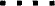 G   F	      G	          F	      G          F                 G       FSo tired, tired of waiting, tired of waiting for youG   F        G          F            G          F                  G      FSo tired, tired of waiting, tired of waiting for youF	     C7      F         C7      F           C7       F       I was a lonely soul, I had nobody till I met youF#	G  D7           G            D7          G        D7              GBut you keep me waiting, all of the time, what can I do?G            Bm                       F                             D7It's your life, and you can do what you want	G                  Bm 	F                                  D7Do what you like, but please don't keep me waitingF                                  D7Please don't keep me waiting, 'cos I'm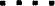 G   F	      G          F	      G          F                 G      FSo tired, tired of waiting, tired of waiting for you	G   F	      G          F             G          F                 G    F    G    FSo tired, tired of waiting, tired of waiting for you       G    F G  F    G     F G  F    G     F G      For you,       for you,         for you                                  (repeat and end)